HODNOTÍCÍ, EVALUAČNÍ ZPRÁVAŠKOLNÍ ROK 2021/2022OBSAH1. Charakteristické údaje o škole……………………………………………………………..……...42. Zpracování vlastního hodnocení………………………………………………………………......52. 1. Příprava hodnocení……………………………………………………………………………………........52. 2. Hlavní oblasti vlastního hodnocení školy……………………………………………………………..........52. 3. Sběr informací……………………………………………………………………………………………....53. Podmínky vzdělávání…………………………………………………………………………...….73. 1. Demografický vývoj………………………………………………………………………………..……....73. 2. Legislativa………………………………………………………………………………………………......73. 3. Konkurenční prostředí školy………………………………………………………………………………..74. Průběh vzdělávání……………………………………………………………………………...…..94. 1. Charakteristika školního vzdělávacího programu……………………………………………………...…...94. 2. Vzdělávací priority našeho programu…………………………………………………………………........94. 3. Aktivity a zvyky v naší škole ve školním roce 2019/2020………………………………………………104. 4. Výchovně vzdělávací činnosti – stanovené cíle…………………………………………………...………114. 5. Materiálně – technické podmínky k výchovné a vzdělávací činnosti……………………………………..125. Swot analýza ………………………………………………………………………………………………126. Výsledky vzdělávání dětí………………………………………………………………................136.1. Hodnocení tematických bloků……………………………………………………………………………..136. 1. 1. Závěry evaluace - tematický blok……………………………………………………………................136. 2. Hodnocení podmínek ……………………………………………………………………………………..146. 2. 1. Závěry hodnocení podmínek v MŠ……………………………………………………………………..146. 3. Sledování individuálního rozvoje dětí a hodnocení jejich učebních pokroků…………………………….156. 3. 1. Závěry evaluace  - vývoje dítěte……………………………………………………………………......167. Řízení školy, kvalita personální práce, kvalita dalšího vzdělávání pedagogických pracovníků……………………………………………………………………………………….......187. 1. Důležité charakteristické rysy pedagogického týmu…………………………………………….………..187. 2. Další vzdělávání pedagogických pracovníků……………………………………………………………...188. Úroveň výsledků práce školy………………………………………………………………...…...198. 1. Kontrolní systém………………………………………………………………………………………......198. 2. Kontrolní činnost…………………………………………………………………………………………..198. 2. 1. Závěry evaluace  - práce učitelky ve třídě……………………………………………………………...209. Koncepční záměry školy………………………………………………………………………….21Přílohy č. 1, 2, 3, 4, MATEŘSKÁ ŠKOLA VYKYTNÁ OKR. PELHŘIMOVToto vlastní hodnocení školy je zpracováno za období školního roku 2021/2022. Návrh struktury vlastního hodnocení školy byl projednán na pedagogické radě dne 30. června 2022.Vlastní hodnocení školy bylo projednáno na pedagogické radě, dne 30. srpna 2022. Je zpracováno podle vyhlášky č. 15/2005 Sb., kterou se stanoví náležitosti dlouhodobých záměrů, výročních zpráv a vlastního hodnocení školy.1. Charakteristické údaje o škole:Základní škola a Mateřská škola Vyskytná, příspěvková organizaceAdresa školy:Vyskytná 151PSČ 394 05 VyskytnáIČO: 709 89 192, číslo účtu – 000-622694369/0800K 1. 9. 2009 došlo ke sloučení ZŠ a MŠ v jednu organizaciKontakt: tel. 605 207 882 (MŠ),605 207 884 (ZŠ)Email: vyskytnacek@seznam.czEmail: zs.vyskytna@seznam.czZřizovatel: Obecní úřad VyskytnáŘeditelka školy: Mgr. Lenka LinhartováVedoucí učitelka MŠ: Bc. Miroslava KoutníkováZařízení s celodenním provozem od 6.00 hod do 16.30 hodVěkové složení dětí: 2 – 7 letStanovená kapacita: 40 dětí2. ZPRACOVÁNÍ VLASTNÍHO HODNOCENÍ2. 1. Příprava hodnoceníNa pedagogické radě zaměstnanců školy dne 30. června 2022, byla projednána podstata vlastního hodnocení, jeho cíle a návrh vlastního hodnocení školy. Vzhledem k velikosti školy nebyl vyčleněn tým pracovníků pro zpracování hodnocení. Na hodnocení se budou podílet vedoucí učitelka MŠ a učitelky mateřské školy, dále jsou využívány různé způsoby získávání údajů od dětí, rodičů a pedagogů (dotazníky, schůzky, apod.). 2. 2. Hlavní oblasti vlastního hodnocení školyPodmínky ke vzděláváníPrůběh vzděláváníSwot analýzaVýsledky vzdělávání dětíŘízení školy, kvalita personální práce, kvalita dalšího vzdělávání pedagogických pracovníkůÚroveň výsledků práce školy, zejména vzhledem k podmínkám vzdělávání a ekonomickým zdrojům2. 3. Sběr informacíPedagogická dokumentace (tematické plány)Dokumentace dětíDotazníkyRozhovoryVýstupy z vlastní kontrolní a hospitační činnosti, hospitací, pozorováníPísemné podklady (hodnocení, záznamy z kontrol)V minulosti byly využívány různé způsoby získávání údajů od rodičů i pedagogů. Rodiče byli přímo požádáni o vyjádření – co se jim na škole líbí či nelíbí. Protože rozhovorem nebylo možné zjistit potřebné (rodiče neřekli nic přímo do očí), volili jsme tudíž formu dotazníků.Dotazníky po dohodě s rodiči rozdáváme 1x za dva roky. Získáváme tak velké množství údajů, po odstranění subjektivních a neopodstatněných vyjádření, jsme získali také řadu podkladů a podnětů pro úpravu některých vnitřních řádů a směrnic. Jakékoliv další nápady, podněty a přání rodiče mohou sdělit na schůzkách pro rodiče, které pořádáme v mateřské škole 2x za školní rok, popř. jsme otevřeni řešit jakékoliv další připomínky osobní formou (individuálně), během celého roku. 3. PODMÍNKY VZDĚLÁVÁNÍ3. 1. Demografické podmínkyK 30. září 2021 bylo přihlášeno 36 dětí. Kapacita školky byla z hlediska hygienických požadavků přeplněna, proto bylo nutné podat žádost k navýšení kapacity. Žádosti bylo vyhověno a my jsme mohli v průběhu školního roku 2021/2022  navýšit kapacitu na 38 dětí. Během školního roku jsme přijali ještě dvě děti k předškolnímu vzdělávání a tím se kapacita školky zcela naplnila. Děti byly v MŠ rozděleny do dvou tříd: 1. třída Medvídci – celkem 17 dětí ve věkovém složení 2 – 4 let2. třída Sovičky  - celkem 21 dětí ve věkovém složení 4-7 let.Ze třídy Soviček se 15 dětí připravovalo k zápisu do základní školy, který se konal 8. 4. 2022. Z toho 3 děti dostaly odklad. 12 dětí odchází do základní školy. Ve školním roce 2022/2023 se bude v mateřské škole vzdělávat celkem 11 předškoláků.Ke konci školního roku jsme přijali ještě jedno dítě z Ukrajiny, které bylo přijato na přechodnou dobu.Zápis do MŠ se konal 4. 5. 2022. K zápisu se dostavilo 14 dětí. Čtyři děti byly přijaty dodatečně.V tomto školním roce byl vyhlášen zvláštní zápis pro ukrajinské děti, který se konal 2.5.2022. K zápisu se žádné dítě nepřihlásilo.Mateřská školka bude na základě převýšení kapacity od září 2022/2023 zcela naplněna. Na základě toho se bude během letních prázdnin budovat ještě jedna třída, která bude v rejstříku vedena jako odloučené pracoviště.3. 2. LegislativaDo práce školy se výrazně promítá školský zákon, zákoník práce a zejména Rámcový vzdělávací program jako zdroj pro vypracování školního vzdělávacího programu. Větší pozornost věnuje škola ochraně osobních údajů žáků i zaměstnanců podle Zákona č. 101/2000 Sb. Vedoucí učitelka MŠ si pravidelně vyžádá od rodičů souhlas se zpracováním osobních a citlivých údajů dětí, souhlas s umisťováním fotografií svého dítěte na webové stránky mateřské školy, má vypracovanou směrnici a důsledně kontroluje informace odcházející ze školy.3. 3. Konkurenční prostředí školyObdobí, které se nejvýrazněji projevilo v přístupu školy samotné k procesu změn, je obdobíposledních let.K tomu, aby učitelky usilovaly, o zcela konkrétní změny v práci školy je vedlo toto:Škola se dostává do velmi úzké vazby škola – zřizovatelVe vedlejších obcích jsou konkurenční mateřské školy, proto je nutnost prosadit se mezi nimi, získat nové děti do naší mateřské školyPostupně se mění přístup rodičů ke školce, již jim není jedno, jaké předškolní zařízení jejich dítě navštěvuje, učí se hodnotit jednotlivé školky, kladou stále větší požadavky na vzdělávání jejich dítětePedagogové chtějí pracovat tvůrčím způsobem a uvědomují si, že otevřenost školky vůči rodičům přináší škole užitekDěti z naší mateřské školy, odcházející do 1. Ročníků ZŠ, jsou dle informací ve škole úspěšní, nemají problémy s adaptací na výuku.Ve stále větší míře se školka otevírá rodičům. Některé akce pořádáme pro děti společně s jejich rodiči – adventní vyrábění, vánoční besídku, velikonoční vyrábění, besídku ke Dni matek, odpoledne plné her a zábavy, táborák na rozloučenou se školním rokem.Tyto neformální akce nám pomáhají podstatně změnit vztah rodičů ke škole. Je, však stále nutno překonávat bariéry ze strany některých rodičů. Důraz klademe také na grafické a estetické zpracování všech materiálů, které se ve škole vypracovávají.4. PRŮBĚH VZDĚLÁVÁNÍ4. 1. Charakteristika školního vzdělávacího programuNaším záměrem je vytvářet dětem prostředí fyzické, sociální, ale především psychické pohody. V tomto duchu se snažíme působit i na rodiče.Záměrem našeho vzdělávání je dát dětem základ a vést je k tomu, aby byly po všech stránkách samostatné, zdravě sebevědomé, aby si sami dokázaly nést odpovědnost za své chování a jednání, které budou moci uplatnit ve svém dalším životě. Respektujeme jedinečnost každého dítěte a snažíme se, aby v rámci svých možností získalo u nás ve svém rozvoji a učení maximum. Naše podmínky nám dávají možnost vytvářet mateřskou školu rodinného typu. Snažíme se o to, aby rodiče i děti byly u nás spokojené. Spolupráce s rodiči je pro nás samozřejmostí. Snažíme se o to, aby děti chodily do naší mateřské školky rády, aby zde prožily období plné pohody, klidu, lásky a porozumění.4. 2. Vzdělávací priority našeho programuRozvoj aktivní tvořivosti dítěte, důvěra ve vlastní schopnostiRozvoj gramotnostíUpevňování kamarádství a mezilidských vztahůSlovní vyjádření svých pocitů a názorů, respektování druhéhoVytváření kladného vztahu k příroděPestrá nabídka estetických činností, využití lidových tradicSdílení zájmu, ale i odpovědnost o společenství třídy, školy, vesnice a prostředíKriticky myslet a umět si vybírat, nést za svoji volbu odpovědnostRozvíjet pohybové aktivityNázev  ŠVP PV: „Z POHÁDKY DO POHÁDKY, TAM A ZASE ZPÁTKY“Integrované bloky - (přehled názvů integrovaných bloků a jejich členění do témat, vzdělávací záměry, vzdělávací nabídka činností, konkrétní cíle, očekávané výstupy)Vzdělávací obsah je uspořádán do integrovaných bloků, na jejichž tvorbě se podílely všechny učitelky. Je společný pro obě třídy a věkové skupiny.Obsah vzdělávání jsme odvodili z přirozeného cyklu ročních období – JARO, LÉTO, PODZIM, ZIMA a z přírodních i společenských situací, které jsou s nimi spojené. Jednotlivá roční období jsme rozdělili do integrovaných bloků a ty dále na podtémata. Celým rokem nás budou provázet pohádkové příběhy. Časové rozložení bloků není závazné, nechali jsme ho otevřené pro aktuální situace, pro vstupy dětí i tvořivost učitelky. Stejně tak i nabídku činností učitelky ve třídách přizpůsobují dětem, jejich zájmům i výsledkům vzdělávání. Úroveň očekávaných výstupů dle jejich charakteru přizpůsobujeme mladší a starší věkové skupině. Učitelky ve třídách si připravují pro svou třídu TVP jednotlivých bloků. Témata podrobněji rozpracovávají do týdenních programů. Jednotlivé bloky po ukončení vyhodnocují.4. 3. Aktivity a zvyky v naší škole ve školním roce 2021/2022Pouštění draků s rodičiPodzimní putování pohádkovým lesemOpékání buřtůSběr kaštanů zvířátkům na zimuSpaní v MŠMikulášská besídkaZimní olympiádaNávštěva u prvňáčků v ZŠVelikonoční vystoupení v OpatověVánoční nadílka v MŠExkurze u hasičů v JihlavěNávštěva Zdravotnické záchranné služby v JihlavěDopravní hřiště Vítání občánkůOslava dětského dne - Pohádková cesta Plavecká výuka v PelhřimověVýletyDivadelní představeníZahradní slavnost - rozloučení s předškolákyDětský karneval v MŠNávštěva knihovny v Pelhřimově a ve Vyskytné4. 4. Výchovně-vzdělávací činnost - stanovené cíleHlavním cílem výchovně – vzdělávacího programu je předávat a zprostředkovávat dětem životní zkušenosti v přirozeném prostředí skupiny vrstevníků cestou výchovy a vzdělávání, založené na principu uspokojování individuálních potřeb a zájmů. Při plánování a přípravě výchovně-vzdělávací práce respektují věkové a vývojové zvláštnosti dětí i jejich osobní tempo. Spontánní a řízené aktivity se přirozeně prolínají, probíhají ve třídě i při pobytu venku. Forma provedení odpovídá danému tématu. Učitelky s dětmi pracují skupinově i individuálně. Vhodné je navození a využití    přirozených situací. Zvolené metody a formy práce nechávají většinou dětem prostor pro svobodné rozhodování, možnost volby a respektování jejich spontánnosti. Učitelky vytvářejí pro splnění zadávaných úkolů přiměřený časový prostor. V případě nižšího zájmu nebo nižší koncentrace pozornosti si děti mohou zvolit náhradní, pro ně zajímavější činnost. Promyšleně je zařazováno i relaxační a dechové cvičení jako jedna z forem pohybu, střídání rušných a klidových částí při řízené činnosti.Kvalitu výchovně-vzdělávací práce příznivě ovlivňuje laskavý a vstřícný přístup učitelek i ostatního personálu. Rovněž ke kvalitě přispívá pohoda, která vládne v mateřské škole a výborné vztahy mezi pracovnicemi mateřské školy. Děti se účinně spolupodílí na vytváření pravidel chování, která se většinou bezproblémově naučí respektovat. Velmi aktivně se podílejí na estetickém vzhledu prostředí mateřské školy. Velký důraz klademe na otevřenou komunikaci, řešení problémových situací, na názory dětík jednotlivým tématům, na vzájemné vztahy. Výuka probíhá formou prožitkového učení. Zvládáním obtížných situací prohlubujeme u dětí schopnost sebepoznání a empatie. Tím se daří rozvíjet city dětí. Praktické řešení navozených problémových situací účinně působí na myšlení dětí, evokuje jejich pružné jednání i uvědomění si významu spolupráce. Děti získávají i poznatky z prevence patologických jevů. Výklad na toto téma je přizpůsobován jejich věku. Práce dle tematických celků děti baví, reagují na podněty učitelů, otevřeně komunikují a průběžně si doplňují své znalosti. Samy ony pak dávají podněty k dalšímu rozpracovávání již vzniklých témat.4. 5. Materiálně - technické podmínky k výchovné a vzdělávací činnostiStávající materiálně-technické podmínky školy učitelky umějí využívat. Třídy mají přiměřeně velké prostory uzpůsobeny potřebám a počtu dětí. Podle finančních prostředků byl postupně dokupován a vyměňován starší nábytek a jiné doplňky. Veškerý nábytek i hračky jsou nakupovány od výrobců, kteří se specializují na produkty určené pro tuto věkovou skupinu dětí a jejich výrobky jsou certifikovány. Dále jsou herny vybaveny hračkami, didaktickými pomůckami sloužící k výchovně-vzdělávací činnosti. Učitelky v obou třídách hračky a didaktické pomůcky několikrát během školního roku navzájem obměňují.5. SWOT ANALÝZA – slabé a silné stránky školySlabé stránky:Nevzhledná budova z venku, nutné úpravy okolí mateřské školyAbsence zázemí pro personál MŠNedostatečné prostory pro ukládání výtvarných a pracovních potřebZahrada MŠ nenavazuje na budovu mateřské školy – nutno přecházet silniční komunikaciNevyhovující sociální zařízení, nutná rekonstrukceSilné stránky:Herní prvky na zahradě MŠ Výborný kolektiv pracovníkůNaplnění kapacity mateřské školySpolupráce se ZŠDobrá spolupráce s rodičiDobrá spolupráce se zřizovatelem školyVstřícnost a ochota personáluVýborné vztahy mezi dětmi a zaměstnanciKlidné prostředí v okolí mateřské školyPohodová „rodinná“ atmosféraPříležitosti:Propagace školy na veřejnostiPrezentace školy na veřejnostAktivity navíc v naší školeDopravní dostupnostOkolní přírodaHrozby:Malá spádová oblast6. VÝSLEDKY VZDĚLÁVÁNÍ DĚTÍ6.1. Hodnocení tematických blokůUčitelky průběžně shromažďují potřebné informace a systematicky je vyhodnocují. Jde o průběžně prováděnou evaluační činnost provázanou s realizací a zároveň plánováním dalších postupů. Postupujeme tak, že nejprve plánujeme tematický blok, určujeme si kompetence a cíle, které máme u dětí dosáhnout. Poté ho realizujeme pomocí činností dětí během dne, vyhodnocujeme zvolené metody a postupy, tedy to, co si děti skutečně odnášejí dál a to, nač se příště zaměřit, k čemu je nutné se ještě vrátit. Následně plánujeme další blok s tím, že se snažíme více procvičovat, zařazovat ty kompetence, které nebyly v předchozím bloku splněny. Pokud si děti naplánované kompetence osvojily a byl splněn výchovný cíl, označíme toto v TVP.Učitelky vždy po ukončení tematického celku tento tematický celek vyhodnocují, zda dítě zaujal či ne, zda nabídnuté činnosti vedly k naplňování cílů, zda byly činnosti ve vztahu k rozvoji dětí vyvážené, zda se podařilo vyhnout se rizikům. (Hodnocení tematických celků příloha č. 1)6. 1. 1. ZÁVĚRY EVALUACE - tematický blok1. třída MedvídciVíce se zaměřit:na udržení pozornostina rozvoj řeči, samostatné vyjadřování, popis obrázkuna posílení schopnosti vést dialog s ostatními dětmina spolupráci na stanovištíchna motivaci mladších dětí při cílené činnosti, zapojení se do skupinyna zapojení všech smyslůna samostatnost jednotlivých dětína rozvíjení schopnosti sebehodnocení dětí2. třída SovičkyVíce se zaměřit:na rozvíjení samostatného řečového projevu – použití rozvinutých větna zařazení činností s větší náročností na pozornostna možnost experimentu při všech činnostína vyjádření svého názoru ve skupině, sebeprosazenína práci s chybou (následné poučení a hledání „jiné“ cesty)na zapojení všech smyslůna sebehodnocení – sebe a výsledků své prácena hodnocení ve skupině – vzájemná spolupráce mezi dětmiZávěry pro další školní rok 2022– 2023Ve školním roce 2022/2023 chceme nadále pokračovat v rozvoji všech gramotností, které zařazujeme do tematických celků. Dále se zaměřit v obou třídách, na nezvládnuté kompetence a ty zařadit do tematických bloků.6. 2. Hodnocení podmínek Po zhodnocení výchozích podmínek školy jsme si stanovili kritéria pro evaluaci podmínek. Hodnotíme podmínky, které se nám jeví, na základě předchozích výsledků jako nedostačující, u kterých musí probíhat změna k lepšímu. Evaluace podmínek probíhá jednou týdně. Nehodnotíme všechny podmínky, které jsou vytyčeny v kritériích, ale pouze ty, které jsou v daném týdnu důležité, které vyplývají z činnosti dětí. Podmínky hodnotíme + a -. Na konci měsíce učitelky dané třídy vyhodnotí a ty, které se podle výsledků jeví jako nedostatečné, označí pro další měsíc jako prioritní. Evaluace podmínek jsou pro vedoucí učitelku podkladem pro zpracování evaluační zprávy (příloha č. 2. tabulka systému evaluace).6. 2. 1. Závěry hodnocení podmínek v MŠ1. TŘÍDA MEDVÍDCIVíce se zaměřit na:dodržování dohodnutých pravideluklízení hraček po ukončení hryřešení konfliktů mezi dětmi samostatněpřijetí dohodnutých pravidelhledání vzájemné dohody a kompromisupřibírání dalších dětí do činností2. TŘÍDA SOVIČKYVíce se zaměřit na:řešení konfliktů mezi dětmi samostatněhledání vzájemné dohody a kompromisuuklízení hraček po ukončení hry na určené místododržování dohodnutých pravidelpřibírání dalších dětí do činnostídát dětem větší možnost spoluvytvářet návrhy denních činností a herZávěry pro další školní rok 2022 - 2023V dalším školním roce dále pokračovat v evaluaci podmínek a zaměřit se na ty podmínky, které jsou výše uvedené.6.3. Sledování individuálního rozvoje dětí a hodnocení jejich učebních pokrokůAbychom mohli u dětí hodnotit jejich individuální rozvoj, musíme dítě znát a rozumět mu. Potřebujeme znát jeho potřeby i hranice jeho možností, musíme sledovat postup v rozvoji i jeho pokroky v učení a dle toho upravit vzdělávací nabídku. Vše naše systematické pozorování dítěte směřuje k rozpoznání silných slabých stránek dítěte, nejde však o srovnání jednotlivých dětí navzájem.V naší mateřské školce sledujeme vývoj dítěte dvěma způsoby:A. dlouhodobé sledování vývoje dítěte - toto sledování má dvě fáze1. fází je vstupní dotazník rodičů, podle kterého poznáváme dítě před vstupem do mateřské školy. Z tohoto dotazníku máme základní informace o dítěti, které napomáhají při následné adaptaci dítěte v MŠ.2. fází je záměrné a systematické sledování a pozorování vývoje dítěte po celou dobu docházky do mateřské školy. Po celou dobu docházky, má každé dítě založeno své portfolio, do kterého jsou vkládány záznamové archy, grafomotorické listy, postupné obrázky, kresby lidské postavy. Tato fáze slouží ke zpracování informací pro vstup do základní školy nebo pro odklad školní docházky.B. krátkodobé – roční sledování vývoje znalosti dětíUčitelky mají pro toto sledování dětí „Záznamové archy pro sledování a hodnocení rozvoje a učení dítěte v předškolním vzdělávání“, které doplňují v pololetí a na konci školního roku, kde sledují rozvoj dětí a jejich pokroky. Dále se zaměřují na konkretizované výstupy, které učitelky zařazují do tematických bloků a na konci školního roku vyhodnocují jejich splnění, které převádí do procent z celé třídy.6. 3. 1. Závěry evaluace  - vývoje dítěte1. Třída – MEDVÍDCIsprávná výslovnost hlásek zapínání knoflíkůřazení předmětů podle velikostivytrhávání papíruznalost tvarůznalost barev2. Třída -  SOVIČKYvýslovnost hlásek R, Řzavazování kliček, vázání uzlusprávné držení štětce, tužkyvytrhávání papíru, skládání papírukresba lidské postavyurčování více – méněurčování vlastnosti předmětůznalost základních geometrických tvarůZávěry pro další školní rok 2022 - 2023V dalším školním roce je nutné zaměřit se na výše uvedené činnosti. Dále pokračovat u dětí s vadou řeči ve spolupráci s logopedkou. Dále pokračovat v zařazování logopedických cvičení a gymnastiku mluvidel do tematických bloků (logopedické chvilky).6. 4. Výsledky distančního vzdělávání dětíRodiče byli s distanční výukou předběžně seznámeni, již na informační schůzce v měsíci září, kde jim byla nabídnuta forma distančního vzdělávání. Naše nabídka on-line vyučování nebyla rodiči přijata. Rodiče se nechtěli zapojit do online vzdělávání, jako důvod uváděli málo času, jeden počítač v rodině, starší sourozenec, jakožto dítě školou povinné a již jedna nebo vícero probíhající on-line výuky v rodině.Z hlediska obsahu vzdělávání jsme po dohodě s rodiči volili vlastní zdroje pedagogů, které využívají i pro vzdělávání v běžném režimu MŠ. Všichni rodiče dětí s povinnou předškolní docházkou souhlasili s naší nabídkou způsobu distanční výuky. Distanční vzdělávání se v tomto školním roce neuskutečnilo. Plán spolupráce s rodičivšeobecné informace pro rodiče – nástěnky na chodbě MŠ, webové stránky MŠinformativní schůzky pro rodiče 2 x ročněindividuální rozhovory o vývoji dítětemožnost rodičů nahlédnutí do ŠVP, TVP, tematických bloků, příprav učitelekúčast rodičů na akcích pořádaných v MŠúčast rodičů na mimoškolních akcíchbesedy s odborníkem na pedagogiku a psychologiidotazník pro rodiče a jeho vyhodnocení 1x za dva rokyzapůjčení odborné literaturySpolečné akce MŠ s rodičivýpomoc rodičů (opravování hraček, pomoc při udržování zahrady)výpomoc pomocí sponzorských darů (materiálních či finančních)besídky pro rodiče (Vánoce, Den maminek)různé akce připravované během roku pro děti s rodičiodpolední hraní rodičů s dětmi celodenní výlettvoření rodičů s dětmi – výtvarné a pracovní činnosti (Vánoce, Velikonoce)Máme radost ze spolupráce s našimi rodiči, ať se již jedná o drobnou pomoc v mateřské škole, opravu hraček či o finanční nebo materiální pomoc. Ze všech těchto aktivit pořizujeme fotografie, které zveřejňujeme na webových stránkách školy, s písemným souhlasem rodičů a některé z nich zakládáme do alba.V tomto školním roce jsme rodičům rozdali „Dotazník“, ve kterém se anonymně vyjadřují k veškerému dění v mateřské škole. Dotazníky rodičům rozdáváme 1x za dva roky. Výsledky dotazníkového šetření ve školním roce 2021/2022 (příloha č. 3).7.  ŘÍZENÍ ŠKOLY, KVALITA PERSONÁLNÍ PRÁCE, KVALITA DALŠÍHO VZDĚLÁVÁNÍ PEDAGOGICKÝCH PRACOVNÍKŮVedoucí učitelka MŠ koordinuje práci prostřednictvím pedagogických a provozních porad a systémem vnitřních předpisů, které stanovují jednoznačná pravidla činnosti školy. Podílí se na tvorbě školního vzdělávacího programu. Rodiče jsou vždy seznámeni se ŠVP na stávající školní rok, na schůzce v září.7. 1. Důležité charakteristické rysy pedagogického týmuV pedagogickém sboru jsou zastoupeny 4 ženy (1 vedoucí učitelka a 3 učitelky), všechny mají předepsanou odbornou kvalifikaciSoudržnost pedagogického týmuAktivita pedagogů7. 2. Další vzdělávání pedagogických pracovníkůUčitelky každým rokem navštěvují dle svého výběru semináře, jejichž poznatky mohou využít při práci s dětmi v mateřské škole. Rovněž samostatně studují knihy a časopisy, týkající se předškolní výchovy. Své poznatky z navštívených seminářů si poskytují vzájemně.8. ÚROVEŇ VÝSLEDKŮ PRÁCE ŠKOLYPracovnice mateřské školy dostatečně propagují svou práci a práci celé školy, reagují na potřeby rodičů a chápou je, dovedou u rodičů navodit pocit, že jejich dětem je věnována maximální péče. Učitelky mají zájem a dost času věnovat se dětem i rodičům. Snažíme se rovněž více zviditelnit na veřejnosti. V práci naší školy, která chápe svoje úsilí jako skutečnou „službu“ se osvědčil důraz na seznamování rodičů s nabídkou školy, její srozumitelnost, bohatost, možnost. Učitelky zjistily, že ve stále větší míře rodiče vyhledávají nejrůznější zdroje informací. V tomto směru vycházíme rodičům maximálně vstříc. Internetové stránky naší mateřské školy jsou průběžně doplňovány.Koncepce rozvoje školy akceptuje spolupráci s rodiči a veřejností v obci, zdůrazňuj je nutnost pozitivních vztahů v pedagogickém sboru a respektuje osobnost dítěte. Zřizovatel je o koncepčních záměrech informován.Na začátku každého školního roku vedoucí učitelka školy předkládá pedagogům ke konzultaci školní vzdělávací program školy. Cíle školního vzdělávacího programu jsou stanoveny dle rámcově-vzdělávacího programu a průběžně se plní. Škola dbá rovněž o rozvoj zdraví, zajištění optimálních podmínek pro všechny děti bez rozdílu. 8. 1. Kontrolní systémPři kontrole úrovně práce zaměstnanců školy v oblasti hodnocení školy se ověřuje, zda dostatečně propagují svoji práci a práci mateřské školy, zda aktivně reagují na potřeby rodičů a chápou je. Zda mají učitelky zájem a dost času věnovat se jednotlivým rodičům. S výsledky hodnocení jsou učitelé vždy seznámeni. 8. 2. Kontrolní činnostPro kontrolní a hospitační činnost má vedoucí učitelka mateřské školy zpracován „Plán kontrolní činnosti“. Ten stanovuje oblasti kontrol v jednotlivých úsecích a s konkrétní zodpovědností za jednotlivé oblasti (dokumentace, hospitace, revize). Hospitační záznamy jsou účelné a umožňují analýzu pedagogické činnosti. S výsledky hodnocení jsou učitelé vždy seznámeni (plán kontrol a hospitací příloha č. 4. a 5.).8. 2. 1. Závěry evaluace  - práce učitelky ve třídě1. třída – MedvídciVíce se zaměřit:na slovní zásobu dětí a na samostatný projev jednotlivých dětína volení činností na stanovištích přiměřené věku dětí a času, po který se děti dokážou soustředitna samostatné závěrečné hodnocení jednotlivých dětína prožitkové učení2. třída – SovičkyVíce se zaměřit:na přiměřeně dlouhou úvodní část cílené činnostina samostatné závěrečné hodnocení jednotlivých dětí (podpora pedagoga)na zapojení všech dětí do společných činnostína rozvoj logopedických dovedností a slovní zásobu všech dětína podporu vzájemné spolupráce mezi dětmiZávěry pro školní rok 2022/2023V příštím školním roce je nutné, aby se učitelky v obou třídách nadále zaměřily na logopedická a artikulační cvičení a rozvoj všech gramotností. Snažily se podpořit děti v pracovních skupinkách, při práci, vyrábění i grafomotorických cvičení. Snaha o minimální zásah pedagoga do práce ve skupině. Podpora samostatného projevu dítěte při komunikaci ve skupině. Následné hodnocení ve skupině provádí děti samy, vzájemně mezi sebou. 9. Koncepční záměry školyV práci naší mateřské školy, která chápe svoje úsilí jako skutečnou „službu rodičům“ se osvědčil důraz na některé aspekty:Seznamování rodičů s nabídkou školy, srozumitelnost, bohatost. Rodiče vyhledávají ve stále větší míře nejrůznější zdroje informací. Nejdůležitější pro ně však stejně zůstává kladná osobní zkušenost jiných rodičů, ale běžné je již vyhledávání informací na webových stránkách školy, porovnávání výročních zpráv, účast na akcích mateřské školy.Vstřícnost vůči rodičům po celou dobu školní docházky jejich dítěte. Jde vlastně o takové „potvrzování“ prvního příznivého dojmu. Toho, že mateřská škole i na malé vesnici je na stejné úrovni jako jiné školky ve městech.Pro děti to znamená, že pro ně vytváříme příjemné klima, bez stresů, ve kterém se dítě cítí spokojeně a bezpečně.Pro pedagogy pohodové prostředí spočívá v tom, že můžou uplatňovat a zkoušet novézpůsoby práce, zažívat úspěchy i neúspěchy, volit stále nové metody nebo se vrátit k původnímu způsobu. Poučit se z chyb, hledat jiné možnosti a zkoušet nové a nepoznané.  Neznamená to však snížení náročnosti na kvalitu práce a plnění povinností.Ve Vyskytné 30. 8. 2022Vypracovala vedoucí učitelka MŠ: Bc. Miroslava Koutníková Byla jsem seznámena se závěry evaluační, hodnotící zprávy za školní rok 2021/2022 a souhlasím s nimi.Podpisy pracovnic MŠ Vyskytná:Radka Šteflová………………………….Petra Knězů……………………………..Michaela Příhonská…………………………Jana Kubátová……………………………Eva Jakšlová…………………………….Příloha č. 1  - Hodnocení tematického celkuZáznam evaluace tematického – integrovaného bloku MŠ VYSKYTNÁTřída:………………..datum:……………………školní rok:…………………….Jméno učitelky:……………………………………………………………………Téma:……………………………………………………………………………...Příloha č. 2	Tabulka systému evaluace mateřské školy VyskytnáPříloha č. 3Dotazník pro rodiče dětí docházejících do MŠ  - VYHODNOCENÍ    (odevzdáno 16 z 30)1. Dítě chodí do MŠ:a)   nerado	                    0				rádo                               8velmi rádo	                     82. Dítě hovoří o dění v MŠ:	a)   vůbec ne	0					b)   občas	3					c)   pravidelně                    133. Domníváte se, že jste dostatečně informováni o všem, co se v MŠ odehrává či co se      plánuje?	a)  nedostatečně                 0					b)  přiměřeně	2					c)  výborně	144. Sledujete nástěnky a webové stránky MŠ?	a) ne			0					b) občas		3					c) pravidelně		13				5. Jste spokojeni s přístupem a jednáním dospělých (učitelek, provozních zaměstnanců)?	a)    ne, důvody:		0				částečně			0			převážně ano		2			velmi spokojeni		14		6. Nabízí MŠ dostatek akcí a aktivit, které děti zaujmou?	a)   ano, jsem spokojen/a			16		b)   ne, mohlo by jich být více, uveďte jaké:		c)   je jich příliš mnoho					7. Výchovně vzdělávacím programu v MŠ jsem informován/a:	a)   dostatečně			13				b)   částečně			3				c)    vůbec ne						8. Máte zájem o setkání v MŠ s odborníky?	a)   ano, uveďte s kterými:	6			b)   ne				9	Rodiče: logoped, psycholog, výchovný poradce, hasiči, záchranáři, policieVyjádření MŠ:1) logopedie – 3x za týden se provádí artikulační cvičení a gymnastika mluvidel, jsme zapojeni do logopedické depistáže, kterou provádí Speciálně-pedagogické centrum Březejc, Mgr. Matušíková – speciální logoped2) psycholog – Jiří Halda, Marek Herman (v jednání), pokud bude zájem ze strany rodičů vyšší (alespoň 10 a více), jsme ochotni pozvat paní Svobodovou z PPP Pelhřimov3) výchovný poradce (jsme malá školička)4) policie – měsíc duben5) hasiči + záchranáři (návštěva v měsíci červenu)9. MŠ se věnuje přípravě dětí na základní školu:	a)   dostatečně                                                          16	b)   částečně		c)   vůbec ne10. Jaký je Váš názor na společné akce s rodiči (besídky, tvořivá odpoledne, karneval)?	a)   příliš mnoho                                                        0	b)   přiměřeně	16	c)   málo, uveďte návrhy společných akcí:11. Máte zájem o častější rodičovské schůzky?	a)   ano, uveďte jak často:                          2  (každého čtvrt roku, 1x za 2 měsíce)	b)   ne			14Vyjádření MŠ: rodičovské schůzky jsou v intervalu 2x do roka pro všechny rodiče v měsíci září a dubnu, 1 x do roka se uskutečňuje setkání s novými rodiči v měsíci červnu a 1x do roka se uskutečňují v měsíci lednu konzultační schůzky s rodiči dětí, které se připravují k zápisům do ZŠ. Pokud mají rodiče zájem, mohou se kdykoliv na nás obrátit během školního roku.			12. Vaše vyjádření ke stravování:a)   vyhovuje mým představám	11b)  mám výhrady, jaké  (prosím napište):                   5Rodiče:sladká mléka malé odpolední svačiny na svačinu často máslo Ramakombinace rybičková (tuňáková) pomazánka a mléko - nevhodná kombinacesestavení jídelníčkuvíce čerstvé zeleniny do hlavních jídel (stále jedou sacharidy a mouka)Vyjádření školní jídelny: bylo prezentováno na schůzce v měsíci dubnu13. Co považujete za přednost školky?  Rodiče:   13 z 16menší kolektiv, milé a vstřícné paní učitelkyvýborný přístup k dětem ze strany učitelekpersonál školky, komunikace s rodiči při řešení problémůdostupnost, kvalita, pobyt dětí venkupřístup paní učitelek k dětem (jsem ráda, že moje děti navštěvují a navštěvovaly vaší školku)skvělý a individuální přístup k dětem, společné akce, výzdobamalá školka na vsi, individuální přístup k dětem, nenutíte děti do aktivit, které nejsou dětem blízké, hezké ranní přivítání, velká školní zahradamalá individuální skupinavstřícný personálúžasná komunikace s personálem školky, školka je v místě bydlištěVyjádření MŠ: děkujeme rodičům za kladné vyjádření 14. Na školce se nám nelíbí:přijímání dětí, které jsou hodně nachlazenéčasto nemocné děti, které zůstávají ve školce a nejsou poslány domůVyjádření školky:Je to boj všech školek v okolí. Tato situace nás velice mrzí. Snažíme se jednotlivé případy řešit, ale musíte pochopit, že nejsme lékaři. Pokud vidíme na dětech, že jim není dobře, snažíme se vás upozornit. Někteří z vás nám ráno dovedou do školky děti již medikované z domova a na dětech se to projeví převážně v odpoledních hodinách, kdy již medikace vámi podaná na dítě nepůsobí. V těchto případech nám to děti sami řeknou, aniž bychom se jich ptali, protože se chtějí pochlubit.Některé z vás upozorňujeme několikrát a mnohdy nejsme vyslyšeny. Mnozí z vás si ani neuvědomují, že jsou potom nemocné i paní učitelky a poté dochází ke spojování tříd a nemůžeme se věnovat dětem podle našich plánů.Také si uvědomujeme, že chodíte do zaměstnání a některé z vás jsou v nelehké situaci. Na druhou stranu si každý z nás musí uvědomit, že každé dítě si utváří imunitu a vstupem do školky se riziko nákazy zvyšuje, s tím musíme všichni počítat. Vždy tomu bylo a bude. 15. Ve školce nám chybí:   1x z 16informace z nástěnky i na webových stránkáchVyjádření školky:Jako vedoucí učitelka si to uvědomuji. Na schůzce s rodiči jsem vysvětlovala celou situaci. Nejsem nadčlověk. Snažím se, aby důležité informace se k Vám včas dostaly. Na druhou stranu v tomto roce nám ve školce stoupla nemocnost zaměstnanců, kdy je nutné řešit zástup. Nezbývá mi již dostatek času na administrativu, proto se snažím dotáhnout vždy ty nejdůležitější věci, které jsou potřebné k chodu školky. Doufám, že tato situace se již nebude opakovat a já budu mít dostatek času na vše.16. Naše dítě navštěvuje třídu: 1x z 1617. Sem nám můžete napsat jakýkoli vzkaz pro nás: 8 x z 16Děkujeme za všechny vzkazy kladné, ale i záporné.Příloha č. 4 : PLÁN HOSPITACÍPráce učitelek je hodnocena v průběhu každého dne, závěry sdělovány ústně, žádáno odstranění zjištěných nedostatků, dodržování navržených opatření apod. Průběžně prováděny orientační krátkodobé vstupy do tříd, a to v průběhu celého školního roku, při těchto je kontrolována kompletní údržba, připravenost tříd, výzdoba, úprava nástěnky a informační plochy, celková organizace, třídní dokumentace, docházkové listy, pedagogické přípravy, aj.Kontrola na podnět rodičů prováděna vždy okamžitě, kontrola na podnět kontrolních orgánů také, a to vždy dle okamžité potřeby s přihlédnutím ke sdělenému či požadovanému problému.Příloha č. 5 – Plán kontrol Provozní kontroly  - školní 2021/2022MŠ VYSKYTNÁ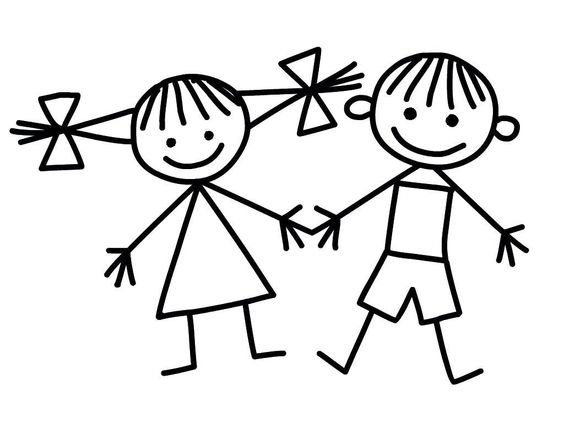 Hodnocení činnostíanočást.neBylo téma pro děti zajímavé a splnilo záměr pedagoga?Umožnilo téma naplňovat specifické cíle ze všech vzdělávacích oblastí a přispělo k rozvoji klíčových kompetencí?Splnilo téma požadavek na individuální rozvoj osobnosti dítěte a jeho schopnosti učení?Zaujaly činnosti k tématu dostatečně všechny děti?Byla zvolená motivace dostatečně účinná pro celý tematický blok?Plnilo téma požadavek na děti projevovat se jako samostatná osobnost?Byly děti schopny sebereflexe a sebehodnocení?Byly podpořeny metody učení hrou, skupinové a metody kooperativního učení?Byl kladen důraz na utváření matematické gramotnosti dětí?Byl kladen důraz na přípravu dětí k  rozvoji předčtenářské gramotnosti?Byl kladen důraz na rozvoj grafomotoriky u dětí?Můžeme považovat cíle za splněné?Které dovednosti, postoje a znalosti děti získaly?Které dovednosti, postoje a znalosti děti získaly?Které dovednosti, postoje a znalosti děti získaly?Které dovednosti, postoje a znalosti děti získaly?Co děti nejvíce zaujalo?Co děti nejvíce zaujalo?Co děti nejvíce zaujalo?Co děti nejvíce zaujalo?Projevené přání dětí:Projevené přání dětí:Projevené přání dětí:Projevené přání dětí:Akce s rodiči:Akce s rodiči:Akce s rodiči:Akce s rodiči:Náměty na příští téma:Náměty na příští téma:Náměty na příští téma:Náměty na příští téma:Oblasti evaluaceZpůsob evaluaceČastost evaluaceOdpovědnostPodmínky ke vzděláváníZáznamy podle vytýčených kritériíDenně, měsíčně, ročněUčitelky ve tříděUčitelkyPrůběh vzdělávání - procesyKritéria evaluace tematického blokuPo končení tématuročněUčitelkyUčitelkyVývoj dítěteZáznamy o dětechDlouhodobé:- vstupní dotazník- průběžné záznamy o dětech- výstupní záznamKrátkodobé:- roční vývoj, znalosti dětí- nástup do MŠ- po dobu docházky do MŠ – 1x ročně- po ukončení docházky2x ročně – začátek a konec školního roku- rodiče- učitelkyVedoucí učitelka na základě podmětů od učitelekUčitelkyPráce učitelkyPráce zaměstnanců MŠ- hospitacesebehodnocení- kontrolysebehodnoceníDle plánu hospitacePo každé hospitaci- dle plánu kontrolročněVedoucí učitelka UčitelkyVedoucí učitelkaVšichni zaměstnanci MŠSpolupráce s rodičiDotazníkFotografie ze společných akcí1 x  za 2 rokyDle četnosti akcí – výstavy v MŠVedoucí učitelkaUčitelkyVýsledky vzděláváníEvaluační zprávaRočněVedoucí učitelka na základě podkladů od pracovníků MŠDatumCíl hospitaceZodpovědná osobaZáří – říjendokumentace třídydodržování režimu dnepřístup pedagoga při adaptaci nově příchozích dětí do kolektivu zda se pedagog u dětí zaměřuje na slovní zásobu a její rozšíření o nové pojmy zda pedagog vede děti ke správným hygienickým návykům (sebeobsluze)dále zda komunikuje s dětmi příjemným vstřícným tónem a z očí do očí.M. Koutníkoválistopad - prosinecdokumentace třídyúroveň adaptace nových dětí, spokojenost dětí a prostředí třídydodržování pracovní dobyčinnosti vedoucí k samostatnosti dítěte v sebeobslužných činnostechjaká je atmosféra ve třídě a zda pedagog respektuje individuální potřeby dětípříprava dětí na Vánoční vystoupení, rozvoj verbálních a neverbálních dovedností u dítěte, činnosti založené na prožitku a vlastní zkušenostiM. Koutníkováleden - únordokumentace třídymotivace dětí k činnostemvyváženost spontánních a řízených aktivit dětí na plnění krátkodobých či dlouhodobých cílů rozvoj psychické a fyzické zdatnostizda pedagog motivuje děti k učení a ke hře vedení pedagoga dětí k samostatnosti vytváření dostatečného množství příležitostí k činnostem založených na prožitku a vlastní zkušenosti dítěte, podpora fantazie u dětízda pedagog vede děti k uvědomění si, že za sebe i své jednání odpovídá a nese důsledky M. Koutníkovábřezen - dubendokumentace třídydodržování bezpečnosti a zdraví dětí na veřejných komunikacíchzda pedagog motivuje, oceňuje práci dětí a chválí jejich výkonyzda se pedagog snaží vést děti k rozvoji v souladu se svými schopnostmi a možnostmi, současně, aby byl podněcován jejich harmonický rozvojM. Koutníkovákvěten - červendokumentace třídyzaměření na to, zda je dítě schopno samo vyřešit konkrétní problém či nepříjemnou situaci – samostatné řešení problémů zda pedagog vede dítě k tomu, že vyhýbat se řešení problémů nevede k cíli, ale že jejich včasné řešení je výhodoupodílení se na akcích MŠM. Koutníkováčerveneczajištění prázdninového provozuvedení dokumentaceMěsícNázev kontrolyDatum konáníKdo kontrolu provádíSplněno/nesplněnoPodpisZáříZahájení topné sezóny, kontrola plynového kotleEva JakšlováKontrola nošení pracovní obuvi, pracovního oděvu a dodržení bezpečnosti při manipulaci s desinfekčními prostředky.Vedoucí učitelka MŠKontrola sklepních prostorEva JakšlováŘíjenKontrola sklepních prostorEva JakšlováListopadKontrola sklepních prostor, plynového kotleEva JakšlováKontrola udržování okolí budovy MŠ – v podzimním obdobíVedoucí učitelka MŠProsinecKontrola sklepních prostor, plynového kotleEva JakšlováKontrola mytí nádobí, dodržování bezpečnosti práceVedoucí učitelka MŠ Revize plynového kotleEva JakšlováLedenKontrola sklepních prostor, plynového kotleEva JakšlováKontrola udržování okolí budovy MŠ – v zimním obdobíVedoucí učitelka MŠÚnorKontrola sklepních prostor, plynového kotleEva JakšlováBřezenKontrola sklepních prostor, plynového kotleEva JakšlováDubenKontrola školní zahradyEva JakšlováKontrola dodržování pracovních povinností provozních pracovnicVedoucí učitelka MŠKvětenKontrola hasicích přístrojů a hydrantového systémuJíříWastlKontrola sklepních prostorEva JakšlováČervenKontrola školní zahradyEva JakšlováKontrola ručního nářadí a elektrických spotřebičůpan Paclík